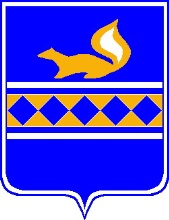 муниципальнЫЙ округ пуровский районадминистрация поселка ханымейприказОб определении управляющей организации, временно исполняющей обязанности по управлению многоквартирными домамиВ целях недопущения нарушения прав граждан и создания угрозы проживания в многоквартирных домах на территории поселка Ханымей Пуровского района, в соответствии со статьей 161 Жилищного кодекса Российской Федерации, Правилами определения управляющей организации для управления многоквартирным домом, в отношении которого собственниками помещений в многоквартирном доме не выбран способ управления таким домом или выбранный способ управления не реализован, не определена управляющая компания, утвержденными постановлением Правительства Российской Федерации от 21.12.2018 №16161. В связи с истечением срока действия договора управления многоквартирными домами №13/Прочие от 30 апреля 2021 года, определить Общество с ограниченной ответственностью «Ямалец» (ИНН 8911013376, ОГРН 1188901001013) управляющей организацией для осуществления управления многоквартирным домом, расположенным по адресу: п. Ханымей, ул. Молодежная, д.10А, на срок не более 1 года, согласно части 17, статьи 161 Жилищного кодекса Российской Федерации.2. Муниципальному казенному учреждению «Управление муниципального хозяйства и обеспечения деятельности органов местного самоуправления» в срок до 02 июня 2023 года провести конкурс по отбору управляющей организации для управления многоквартирным домом в соответствии с Постановлением Правительства Российской Федерации от 06.02.2006 № 75 «О порядке проведения органом местного самоуправления открытого конкурса по отбору управляющей организации для управления многоквартирным домом».3. Обществу с ограниченной ответственностью «Ямалец» с 02.06.2022 до определения результатов конкурса по отбору управляющей организации для управления многоквартирным домом в соответствии с Постановлением Правительства Российской Федерации от 06.02.2006 № 75 «О порядке проведения органом местного самоуправления открытого конкурса по отбору управляющей организации для управления многоквартирным домом», осуществлять управление многоквартирным домом, расположенным по адресу: п. Ханымей, ул. Молодежная, д.10А.4. Определить перечень работ и услуг, выполняемый управляющей организацией, а также размер платы за содержание жилого помещения, согласно Приложению №1 к настоящему приказу. 5. Муниципальному казенному учреждению «Управление муниципального хозяйства и обеспечения деятельности органов местного самоуправления»:5.1. Направить копию настоящего приказа в орган исполнительной власти субъекта Российской Федерации, осуществляющей региональный государственный жилищный надзор.5.2. Обеспечить размещение настоящего приказа на информационных стендах, расположенных в подъездах многоквартирного дома, расположенного по адресу: п. Ханымей, ул. Молодежная, д.10А 6. Опубликовать (обнародовать) настоящий приказ на официальном интернет-сайте Администрации поселка Ханымей.7. Настоящий приказ вступает в силу с даты подписания и распространяет свое действие на правоотношения, возникшие с 02 июня 2022 года. 8. Контроль за исполнением настоящего приказа возложить на заместителя Главы Администрации поселка Ханымей.Глава Администрации поселка Ханымей                                                                                                      А.Е. КузьминПриложение №1 к приказу Администрации поселка Ханымейот «07» июня 2022 года № 10807июня2022№108п. Ханымейп. Ханымейп. Ханымейп. Ханымейп. Ханымейп. Ханымейп. Ханымейп. Ханымей                                                                                                                      Перечень                                                                                                                      Перечень                                                                                                                      Перечень                                                                                                                      Перечень                                                                                                                      Перечень                                                                                                                      Перечень                                                                                                                      Перечень                                                                                                                      Перечень                                                                                                                      Переченьобязательных услуг по содержанию и ремонту общего имущества собственников помещений в многоквартирном домеобязательных услуг по содержанию и ремонту общего имущества собственников помещений в многоквартирном домеобязательных услуг по содержанию и ремонту общего имущества собственников помещений в многоквартирном домеобязательных услуг по содержанию и ремонту общего имущества собственников помещений в многоквартирном домеобязательных услуг по содержанию и ремонту общего имущества собственников помещений в многоквартирном домеобязательных услуг по содержанию и ремонту общего имущества собственников помещений в многоквартирном домеобязательных услуг по содержанию и ремонту общего имущества собственников помещений в многоквартирном домеобязательных услуг по содержанию и ремонту общего имущества собственников помещений в многоквартирном домеЖилой дом в капитальном исполнении с полным уровнем благоустройства по адресу ул. Молодежная 10аЖилой дом в капитальном исполнении с полным уровнем благоустройства по адресу ул. Молодежная 10аЖилой дом в капитальном исполнении с полным уровнем благоустройства по адресу ул. Молодежная 10аЖилой дом в капитальном исполнении с полным уровнем благоустройства по адресу ул. Молодежная 10аЖилой дом в капитальном исполнении с полным уровнем благоустройства по адресу ул. Молодежная 10аЖилой дом в капитальном исполнении с полным уровнем благоустройства по адресу ул. Молодежная 10аЖилой дом в капитальном исполнении с полным уровнем благоустройства по адресу ул. Молодежная 10аЖилой дом в капитальном исполнении с полным уровнем благоустройства по адресу ул. Молодежная 10аПлощадь жилых комнат 1 157,9 м квПлощадь жилых комнат 1 157,9 м квПлощадь жилых комнат 1 157,9 м квПлощадь жилых комнат 1 157,9 м квПлощадь жилых комнат 1 157,9 м квПлощадь жилых комнат 1 157,9 м квПлощадь жилых комнат 1 157,9 м квПлощадь жилых комнат 1 157,9 м кв2 854,70  2 854,70  2 854,70  2 854,70  №п/п№п/пНаименование работ и услугПериодичность выполнения работ и оказания услугГодовая плата (рублей)Годовая плата (рублей)Годовая плата (рублей)Стоимость на 1 кв м общей площади (рублей месяц) с НДСРаботы, необходимые для надлежащего содержания несущих конструкций (фундаментов, стен, колонн и столбов перекрытий и покрытий балок, ригелей, лестниц, несущих элементов крыш) и ненесесущих конструкций (перегородок, внутренней отделки, полов) многоквартирных домовРаботы, необходимые для надлежащего содержания несущих конструкций (фундаментов, стен, колонн и столбов перекрытий и покрытий балок, ригелей, лестниц, несущих элементов крыш) и ненесесущих конструкций (перегородок, внутренней отделки, полов) многоквартирных домовРаботы, необходимые для надлежащего содержания несущих конструкций (фундаментов, стен, колонн и столбов перекрытий и покрытий балок, ригелей, лестниц, несущих элементов крыш) и ненесесущих конструкций (перегородок, внутренней отделки, полов) многоквартирных домовРаботы, необходимые для надлежащего содержания несущих конструкций (фундаментов, стен, колонн и столбов перекрытий и покрытий балок, ригелей, лестниц, несущих элементов крыш) и ненесесущих конструкций (перегородок, внутренней отделки, полов) многоквартирных домовРаботы, необходимые для надлежащего содержания несущих конструкций (фундаментов, стен, колонн и столбов перекрытий и покрытий балок, ригелей, лестниц, несущих элементов крыш) и ненесесущих конструкций (перегородок, внутренней отделки, полов) многоквартирных домовРаботы, необходимые для надлежащего содержания несущих конструкций (фундаментов, стен, колонн и столбов перекрытий и покрытий балок, ригелей, лестниц, несущих элементов крыш) и ненесесущих конструкций (перегородок, внутренней отделки, полов) многоквартирных домовРаботы, необходимые для надлежащего содержания несущих конструкций (фундаментов, стен, колонн и столбов перекрытий и покрытий балок, ригелей, лестниц, несущих элементов крыш) и ненесесущих конструкций (перегородок, внутренней отделки, полов) многоквартирных домовРаботы, необходимые для надлежащего содержания несущих конструкций (фундаментов, стен, колонн и столбов перекрытий и покрытий балок, ригелей, лестниц, несущих элементов крыш) и ненесесущих конструкций (перегородок, внутренней отделки, полов) многоквартирных домов1.11.1Работы, выполняемые в отношении фундамента:В период действия договора, но не реже 2 раз в год5 696,8685 696,8680,410,41проверка соответствия параметров вертикальной планировки территории вокруг здания проектным параметрам. Устранение выявленных нарушений;В период действия договора, но не реже 2 раз в год5 696,8685 696,8680,410,41проверка технического состояния видимых частей конструкций с выявлением:признаков неравномерных осадок фундаментов всех типов;коррозии арматуры, расслаивания, трещин, выпучивания, отклонения от вертикали в домах с бетонными, железобетонными и каменными фундаментами;поражения гнилью и частичного разрушения деревянного основания в домах со столбчатыми или свайными деревянными фундаментами;В период действия договора, но не реже 2 раз в год5 696,8685 696,8680,410,41при выявлении нарушений - разработка контрольных шурфов в местах обнаружения дефектов, детальное обследование и составление плана мероприятий по устранению причин нарушения и восстановлению эксплуатационных свойств конструкций;В период действия договора, но не реже 2 раз в год5 696,8685 696,8680,410,41проверка состояния гидроизоляции фундаментов и систем водоотвода фундамента. При выявлении нарушений - восстановление их работоспособности;В период действия договора, но не реже 2 раз в год5 696,8685 696,8680,410,411.21.2Работы, выполняемые для надлежащего содержания стен:1 раза в год21 675,88821 675,8881,561,56выявление отклонений от проектных условий эксплуатации, несанкционированного изменения конструктивного решения, признаков потери несущей способности, наличия деформаций, нарушения теплозащитных свойств, гидроизоляции между цокольной частью здания и стенами, неисправности водоотводящих устройств;1 раза в год21 675,88821 675,8881,561,56выявление следов коррозии, деформаций и трещин в местах расположения арматуры и закладных деталей, наличия трещин в местах примыкания внутренних поперечных стен к наружным стенам из несущих и самонесущих панелей, из крупноразмерных блоков;1 раза в год21 675,88821 675,8881,561,56выявление повреждений в кладке, наличия и характера трещин, выветривания, отклонения от вертикали и выпучивания отдельных участков стен, нарушения связей между отдельными конструкциями в домах со стенами из мелких блоков, искусственных и естественных камней; выявление в элементах деревянных конструкций рубленых, каркасных, брусчатых, сборно-щитовых и иных домов с деревянными стенами дефектов крепления, врубок, перекоса, скалывания, отклонения от вертикали, а также наличия в таких конструкциях участков, пораженных гнилью, дереворазрушающими грибками и жучками-точильщиками, с повышенной влажностью, с разрушением обшивки или штукатурки стен;1 раза в год21 675,88821 675,8881,561,56в случае выявления повреждений и нарушений - составление плана мероприятий по инструментальному обследованию стен, восстановлению проектных условий их эксплуатации и его выполнение.1 раза в год21 675,88821 675,8881,561,561.31.3Работы, выполняемые в целях надлежащего содержания перекрытий и покрытий многоквартирных домов:В период действия договора, но не реже 1 раза в год1 389,481 389,480,100,10выявление нарушений условий эксплуатации, несанкционированных изменений конструктивного решения, выявления прогибов, трещин и колебаний;В период действия договора, но не реже 1 раза в год1 389,481 389,480,100,10выявление наличия, характера и величины трещин в теле перекрытия и в местах примыканий к стенам, отслоения защитного слоя бетона и оголения арматуры, коррозии арматуры в домах с перекрытиями и покрытиями из монолитного железобетона и сборных железобетонных плит;В период действия договора, но не реже 1 раза в год1 389,481 389,480,100,10выявление наличия, характера и величины трещин, смещения плит одной относительно другой по высоте, отслоения выравнивающего слоя в заделке швов, следов протечек или промерзаний на плитах и на стенах в местах опирания, отслоения защитного слоя бетона и оголения арматуры, коррозии арматуры в домах с перекрытиями и покрытиями из сборного железобетонного настила;В период действия договора, но не реже 1 раза в год1 389,481 389,480,100,10выявление наличия, характера и величины трещин в сводах, изменений состояния кладки, коррозии балок в домах с перекрытиями из кирпичных сводов;В период действия договора, но не реже 1 раза в год1 389,481 389,480,100,10проверка состояния утеплителя, гидроизоляции и звукоизоляции, адгезии отделочных слоев к конструкциям перекрытия (покрытия);В период действия договора, но не реже 1 раза в год1 389,481 389,480,100,10при выявлении повреждений и нарушений - разработка плана восстановительных работ (при необходимости), проведение восстановительных работ.В период действия договора, но не реже 1 раза в год1 389,481 389,480,100,101.41.4Работы, выполняемые в целях надлежащего содержания балок (ригелей) перекрытий и покрытий многоквартирных домов:В период действия договора, но не реже 1 раза в год1 389,481 389,480,100,10контроль состояния и выявление нарушений условий эксплуатации, несанкционированных изменений конструктивного решения, устойчивости, прогибов, колебаний и трещин;В период действия договора, но не реже 1 раза в год4 307,3884 307,3880,310,31выявление поверхностных отколов и отслоения защитного слоя бетона в растянутой зоне, оголения и коррозии арматуры, крупных выбоин и сколов бетона в сжатой зоне в домах с монолитными и сборными железобетонными балками перекрытий и покрытий;В период действия договора, но не реже 1 раза в год4 307,3884 307,3880,310,31выявление коррозии с уменьшением площади сечения несущих элементов, потери местной устойчивости конструкций (выпучивание стенок и поясов балок), трещин в основном материале элементов в домах со стальными балками перекрытий и покрытийВ период действия договора, но не реже 1 раза в год4 307,3884 307,3880,310,31при выявлении повреждений и нарушений - разработка плана восстановительных работ (при необходимости), проведение восстановительных работВ период действия договора, но не реже 1 раза в год4 307,3884 307,3880,310,311.51.5Работы, выполняемые в целях надлежащего содержания крыш многоквартирных домВ период действия договора, но не реже 1 раза в год4 307,3884 307,3880,310,31проверка кровли на отсутствие протечек;В период действия договора, но не реже 1 раза в год4 307,3884 307,3880,310,31проверка молниезащитных устройств, заземления мачт и другого оборудования, расположенного на крыше;1 раз в год10 004,25610 004,2560,720,72выявление деформации и повреждений несущих кровельных конструкций, антисептической и противопожарной защиты деревянных конструкций, креплений элементов несущих конструкций крыши, водоотводящих устройств и оборудования, слуховых окон, выходов на крыши, ходовых досок и переходных мостиков на чердаках, осадочных и температурных швов, водоприемных воронок внутреннего водостока;1 раз в год10 004,25610 004,2560,720,72проверка состояния защитных бетонных плит и ограждений, фильтрующей способности дренирующего слоя, мест опирания железобетонных коробов и других элементов на эксплуатируемых крышах;1 раз в год10 004,25610 004,2560,720,72проверка температурно-влажностного режима и воздухообмена на чердаке;1 раз в год10 004,25610 004,2560,720,72проверка и при необходимости очистка кровли и водоотводящих устройств от мусора, грязи и наледи, препятствующих стоку дождевых и талых вод;1 раз в год10 004,25610 004,2560,720,72проверка и при необходимости очистка кровли от скопления снега и наледи1 раз в год10 004,25610 004,2560,720,72при выявлении нарушений, приводящих к протечкам, - незамедлительное их устранение. В остальных случаях - разработка плана восстановительных работ (при необходимости), проведение восстановительных работ1 раз в год10 004,25610 004,2560,720,721.61.6Работы, выполняемые в целях надлежащего содержания лестниц многоквартирных домов:1 раз в год10 004,25610 004,2560,720,72выявление деформации и повреждений в несущих конструкциях, надежности крепления ограждений, выбоин и сколов в ступенях;1 раз в год10 004,25610 004,2560,720,72выявление наличия и параметров трещин в сопряжениях маршевых плит с несущими конструкциями, оголения и коррозии арматуры, нарушения связей в отдельных проступях в домах с железобетонными лестницами;1 раз в год1 806,3241 806,3240,130,13при выявлении повреждений и нарушений - разработка плана восстановительных работ (при необходимости), проведение восстановительных работ;1 раз в год1 806,3241 806,3240,130,13проверка состояния и при необходимости восстановление штукатурного слоя или окраска металлических косоуров краской, обеспечивающей предел огнестойкости 1 час в домах с лестницами по стальным косоурам;1 раз в год1 806,3241 806,3240,130,131.71.7Работы, выполняемые в целях надлежащего содержания фасадов многоквартирных домов:1 раз в год1 806,3241 806,3240,130,13выявление нарушений отделки фасадов и их отдельных элементов, ослабления связи отделочных слоев со стенами, нарушений сплошности и герметичности наружных водостоков;1 раз в год1 806,3241 806,3240,130,13контроль состояния и работоспособности подсветки информационных знаков, входов в подъезды (домовые знаки и т.д.);По мере необходимости2 778,962 778,960,200,20выявление нарушений и эксплуатационных качеств несущих конструкций, гидроизоляции, элементов металлических ограждений на балконах, лоджиях и козырьках;По мере необходимости2 778,962 778,960,200,20контроль состояния и восстановление или замена отдельных элементов крылец и зонтов над входами в здание, в подвалы и над балконами;По мере необходимости2 778,962 778,960,200,20контроль состояния и восстановление плотности притворов входных дверей, самозакрывающихся устройств (доводчики, пружины), ограничителей хода дверей (остановы);По мере необходимости2 778,962 778,960,200,20при выявлении повреждений и нарушений - разработка плана восстановительных работ (при необходимости), проведение восстановительных работ.По мере необходимости2 778,962 778,960,200,201.81.8Работы, выполняемые в целях надлежащего содержания перегородок в многоквартирных домах:По мере необходимости2 778,962 778,960,200,20выявление зыбкости, выпучивания, наличия трещин в теле перегородок и в местах сопряжения между собой и с капитальными стенами, перекрытиями, отопительными панелями, дверными коробками, в местах установки санитарно-технических приборов и прохождения различных трубопроводов;По мере необходимости2 778,962 778,960,200,20проверка звукоизоляции и огнезащиты;1 раз в год1 806,3241 806,3240,130,13при выявлении повреждений и нарушений - разработка плана восстановительных работ (при необходимости), проведение восстановительных работ.1 раз в год1 806,3241 806,3240,130,131.91.9Работы, выполняемые в целях надлежащего содержания внутренней отделки многоквартирных домов, - проверка состояния внутренней отделки. При наличии угрозы обрушения отделочных слоев или нарушения защитных свойств отделки по отношению к несущим конструкциям и инженерному оборудованию - устранение выявленных нарушений.1 раз в год1 806,3241 806,3240,130,131.101.10Работы, выполняемые в целях надлежащего содержания полов помещений, относящихся к общему имуществу в многоквартирном доме:1 раз в год1 806,3241 806,3240,130,13при выявлении повреждений и нарушений - разработка плана восстановительных работ (при необходимости), проведение восстановительных работ.По мере необходимости21 675,88821 675,8881,561,561.111.11Работы, выполняемые в целях надлежащего содержания оконных и дверных заполнений помещений, относящихся к общему имуществу в многоквартирном доме:По мере необходимости2 223,1682 223,1680,160,16проверка целостности оконных и дверных заполнений, плотности притворов, механической прочности и работоспособности фурнитуры элементов оконных и дверных заполнений в помещениях, относящихся к общему имуществу в многоквартирном доме;По мере необходимости2 223,1682 223,1680,160,16при выявлении нарушений в отопительный период - незамедлительный ремонт. В остальных случаях - разработка плана восстановительных работ (при необходимости), проведение восстановительных работ.По мере необходимости8 336,888 336,880,600,602.2.Работы,  необходимые для надлежащего содержания оборудования и систем инженерно-технического обеспечения, входящих в состав общего имущества  в многоквартирном домеПо мере необходимости8 336,888 336,880,600,602.12.1Работы, выполняемые в целях надлежащего содержания систем вентиляции и дымоудаления многоквартирных домов:По мере необходимости8 336,888 336,880,600,60техническое обслуживание и сезонное управление оборудованием систем вентиляции и дымоудаления, определение работоспособности оборудования и элементов систем;техническое обслуживание и сезонное управление оборудованием систем вентиляции и дымоудаления, определение работоспособности оборудования и элементов систем;техническое обслуживание и сезонное управление оборудованием систем вентиляции и дымоудаления, определение работоспособности оборудования и элементов систем;техническое обслуживание и сезонное управление оборудованием систем вентиляции и дымоудаления, определение работоспособности оборудования и элементов систем;техническое обслуживание и сезонное управление оборудованием систем вентиляции и дымоудаления, определение работоспособности оборудования и элементов систем;техническое обслуживание и сезонное управление оборудованием систем вентиляции и дымоудаления, определение работоспособности оборудования и элементов систем;контроль состояния, выявление и устранение причин недопустимых вибраций и шума при работе вентиляционной установки;В период действия договора, но не реже 2 раз в год1 528,4281 528,4280,110,11проверка утепления теплых чердаков, плотности закрытия входов на них;В период действия договора, но не реже 2 раз в год1 528,4281 528,4280,110,11устранение неплотностей в вентиляционных каналах и шахтах, устранение засоров в каналах, устранение неисправностей шиберов и дроссель-клапанов в вытяжных шахтах, зонтов над шахтами и дефлекторов, замена дефективных вытяжных решеток и их креплений;В период действия договора, но не реже 2 раз в год1 528,4281 528,4280,110,11проверка исправности, техническое обслуживание и ремонт оборудования системы холодоснабжения;В период действия договора, но не реже 2 раз в год1 528,4281 528,4280,110,11контроль и обеспечение исправного состояния систем автоматического дымоудаления;В период действия договора, но не реже 2 раз в год1 528,4281 528,4280,110,11сезонное открытие и закрытие калорифера со стороны подвода воздуха;В период действия договора, но не реже 2 раз в год1 528,4281 528,4280,110,11контроль состояния и восстановление антикоррозионной окраски металлических вытяжных каналов, труб, поддонов и дефлекторов;В период действия договора, но не реже 2 раз в год1 528,4281 528,4280,110,11при выявлении повреждений и нарушений - разработка плана восстановительных работ (при необходимости), проведение восстановительных работВ период действия договора, но не реже 2 раз в год1 528,4281 528,4280,110,112.22.2Общие работы, выполняемые для надлежащего содержания систем водоснабжения (холодного и горячего), отопления и водоотведения в многоквартирных домах:В период действия договора, но не реже 2 раз в год1 528,4281 528,4280,110,11проверка исправности, работоспособности, регулировка и техническое обслуживание  запорной арматуры, контрольно-измерительных приборов,  коллективных (общедомовых) приборов учета, расширительных баков и элементов, скрытых от постоянного наблюдения (разводящих трубопроводов и оборудования на чердаках, в подвалах и каналах);В период действия договора, но не реже 2 раз в год1 528,4281 528,4280,110,11постоянный контроль параметров теплоносителя и воды (давления, температуры, расхода) и незамедлительное принятие мер к восстановлению требуемых параметров отопления и водоснабжения и герметичности систем;В период действия договора, но не реже 1 раза в год10 560,04810 560,0480,760,76контроль состояния и замена неисправных контрольно-измерительных приборов (манометров, термометров и т.п.);В период действия договора, но не реже 1 раза в год10 560,04810 560,0480,760,76восстановление работоспособности (ремонт, замена) оборудования и отопительных приборов, водоразборных приборов (смесителей, кранов и т.п.), относящихся к общему имуществу в многоквартирном доме;В период действия договора, но не реже 1 раза в год10 560,04810 560,0480,760,76контроль состояния и незамедлительное восстановление герметичности участков трубопроводов и соединительных элементов в случае их разгерметизации;В период действия договора, но не реже 1 раза в год10 560,04810 560,0480,760,76контроль состояния и восстановление исправности элементов внутренней канализации, канализационных вытяжек;В период действия договора, но не реже 1 раза в год10 560,04810 560,0480,760,76промывка участков водопровода после выполнения ремонтно-строительных работ на водопроводе, при подготовке к осенне-зимнему периоду;В период действия договора, но не реже 1 раза в год10 560,04810 560,0480,760,76промывка систем водоснабжения для удаления накипно-коррозионных отложений.В период действия договора, но не реже 1 раза в год10 560,04810 560,0480,760,762.32.3Работы, выполняемые в целях надлежащего содержания систем теплоснабжения (отопление, горячее водоснабжение) в многоквартирных домах:В период действия договора, но не реже 1 раза в год10 560,04810 560,0480,760,76испытания на прочность и плотность (гидравлические испытания) узлов ввода и систем отопления, промывка и регулировка систем отопления;В период действия договора, но не реже 1 раза в год10 560,04810 560,0480,760,76проведение пробных пусконаладочных работ (пробные топки);По мере необходимости15 840,07215 840,0721,141,14удаление воздуха из системы отопления;По мере необходимости15 840,07215 840,0721,141,14промывка централизованных систем теплоснабжения для удаления накипно-коррозионных отложений.По мере необходимости15 840,07215 840,0721,141,142.42.4Работы, выполняемые в целях надлежащего содержания электрооборудования, радио- и телекоммуникационного оборудования в многоквартирном доме:По мере необходимости15 840,07215 840,0721,141,14проверка заземления оболочки электрокабеля, оборудования (насосы, щитовые вентиляторы и др.), замеры сопротивления изоляции проводов, трубопроводов и восстановление цепей заземления по результатам проверки;По мере необходимости15 840,07215 840,0721,141,14проверка и обеспечение работоспособности устройств защитного отключения;По мере необходимости4 724,2324 724,2320,340,34техническое обслуживание и ремонт силовых и осветительных установок,  систем автоматической пожарной сигнализации, вэлементов молниезащиты и внутридомовых электросетей, очистка клемм и соединений в групповых щитках и распределительных шкафах, наладка электрооборудования;По мере необходимости4 724,2324 724,2320,340,34контроль состояния и замена вышедших из строя датчиков, проводки и оборудования пожарной и охранной сигнализации.По мере необходимости4 724,2324 724,2320,340,343.3.Работы и услуги по содержанию иного общего имущества в многоквартирном домеПо мере необходимости4 724,2324 724,2320,340,343.13.1Работы по содержанию помещений, входящих в состав общего имущества в многоквартирном доме:По мере необходимости4 724,2324 724,2320,340,34влажная уборка тамбуров, холлов, коридоров,  лестничных площадок и маршей, пандусов;сухая уборкавлажная уборка тамбуров, холлов, коридоров,  лестничных площадок и маршей, пандусов;сухая уборкавлажная уборка тамбуров, холлов, коридоров,  лестничных площадок и маршей, пандусов;сухая уборкавлажная уборка тамбуров, холлов, коридоров,  лестничных площадок и маршей, пандусов;сухая уборкавлажная уборка тамбуров, холлов, коридоров,  лестничных площадок и маршей, пандусов;сухая уборкавлажная уборка тамбуров, холлов, коридоров,  лестничных площадок и маршей, пандусов;сухая уборкавлажная протирка подоконников, оконных решеток, перил лестниц, шкафов для электросчетчиков слаботочных устройств, почтовых ящиков, дверных коробок, полотен дверей, доводчиков, дверных ручек;мытье окон;2 раза в месяц 3 раза в неделю32 791,72832 791,7282,362,36проведение дератизации и дезинсекции помещений, входящих в состав общего имущества в многоквартирном доме.1 раз в неделю1 528,4281 528,4280,110,113.23.2Работы по содержанию земельного участка, на котором расположен многоквартирный дом, с элементами озеленения и благоустройства, иными объектами, предназначенными для обслуживания и эксплуатации этого дома (далее - придомовая территория), в холодный период года:2 раза в год1 806,3241 806,3240,130,13очистка крышек люков колодцев  от снега и льда толщиной слоя свыше 5 смПо мере необходимости2 501,0642 501,0640,180,18сдвигание свежевыпавшего снега и очистка придомовой территории от снега и льда при наличии колейности свыше 5 см;очистка придомовой территории от наледи и льда, посыпка песком;По мере необходимости13 061,11213 061,1120,940,94очистка от мусора урн, установленных возле подъездов, и их промывка;По мере необходимости13 061,11213 061,1120,940,94уборка крыльца и площадки перед входом в подъезд.По мере необходимости1 528,4281 528,4280,110,113.33.3Работы по содержанию придомовой территории в теплый период года:По мере необходимости, но не реже 1 раза в неделю972,636972,6360,070,07подметание и уборка придомовой территории;По мере необходимости, но не реже 1 раза в неделю18 619,03218 619,0321,341,34очистка от мусора и промывка урн, установленных возле подъездов;уборка и выкашивание газонов;По мере необходимости, но не реже 1 раза в неделю1 528,4281 528,4280,110,11уборка крыльца и площадки перед входом в подъезд, очистка металлической решетки.По мере необходимости972,636972,6360,070,073.43.4Организация накопления отходов I – IV классов опасности (отработанных ртутьсодержащих ламп и др.) и их передача в организации, имеющие лицензии на осуществление деятельности по сбору, транспортированию, обработке, утилизации, обезвреживанию, размещению таких отходов.2 раза в год2 501,0642 501,0640,180,183.53.5Работы по обеспечению требований пожарной безопасности - осмотры и обеспечение работоспособного состояния  лазов, проходов, выходов, систем аварийного освещения, пожаротушения, сигнализации, противопожарного водоснабжения, средств противопожарной защиты, противодымной защиты.По мере необходимости, но не реже 1 раза в неделю10 560,04810 560,0480,760,763.63.6Обеспечение устранения аварий в соответствии с установленными предельными сроками на внутридомовых инженерных системах в многоквартирном доме, выполнения заявок населения.По мере необходимости9 865,3089 865,3080,710,713.73.7Проверка состояния и при необходимости выполнение работ по восстановлению конструкций и (или) иного оборудования, предназначенного для обеспечения условий доступности для инвалидов помещения многоквартирного дома (при наличии).По мере необходимости19 035,87619 035,8761,371,373.83.8Аварийно-диспетчерское обслуживаниеПо мере необходимости13 894,813 894,81,001,003.93.9Текущий ремонтПо мере необходимости1 806,3241 806,3240,130,134.4.Управление многоквартирным домомКруглосуточно32 513,83232 513,8322,342,34ИТОГО:Не реже 1 раза в 3 года69 47469 4745,005,00Постоянно7 781,0887 781,0880,560,56357 096,36357 096,3625,7025,70